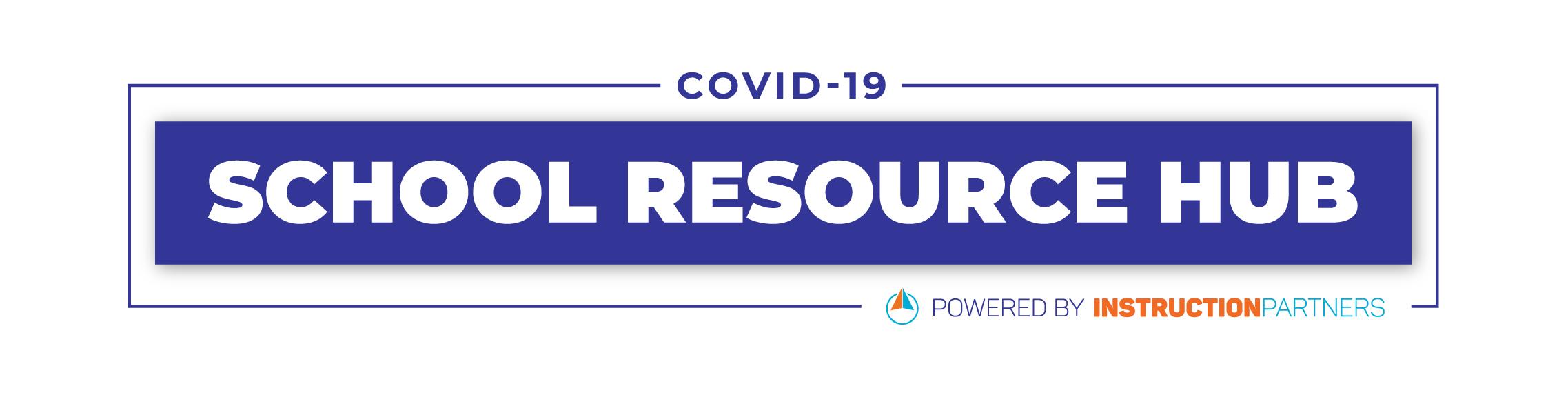 Feedback Survey to Students and FamiliesThis resource provides example survey questions a school could ask students and families to ascertain what kinds of school and community supports would be most helpful for them as they transition into the 2020–2021 school year. These data should be used in reflection and planning for reentry. Consider analyzing data for students who are instructionally vulnerable in comparison to the complete data set, if appropriate, in order to identify trends for support.Student QuestionsNotesHow are you feeling about distance learning (or how are you feeling about doing all your learning outside of our school building)?For HS students: How is this affecting you?What are you worried about missing out on? Middle school: what words come to mind when you think about this experience?Elementary: on a scale from 1-5 is distance learningI really, really don't like it I don't like it It’s just ok Pretty goodAmazing In which class(es) do you feel most successful?What have you enjoyed learning about the most? I feel most supported when…The class I like best is… because… Which resources are most useful to you? Which class(es) are challenging? How can we better support you academically? What are you most grateful for (or what do you most enjoy about how we’re “doing” school right now)?What have your teacher(s) done to make you feel more connected or to check in with you? Which method(s) meant the most to you/did you enjoy the most?What has been the hardest thing about being at home and away from school?What do you think we should know that we may not? What do you hope we continue next year?9.  What are some things your teachers could do to make distance learning more engaging for you?      11. What could we do to better meet your      needs now (academically and personally)? Next      year?Family QuestionsNotesWhat has the school done that has been most helpful during this time?What have been the 3 biggest challenges during this pandemic?What does your child need that we can support?Are there specific supports (academically or socially and emotionally) that you anticipate your child needing upon their return to school (e.g., counseling, tutoring)?What is hard right now that we haven’t asked about?On a scale from 1-5 (5= excellent), what has this process of distance learning been like for you?Do you plan to send your child back to school in the fall? Y/N/UnsureWhat specific health and safety measures are most important to you to feel safe in sending your child back to school?What advice do you have for the school as we plan for reentry? Please be as specific as possible.What additional feedback do you have for us?QuotesThemes/ Trends